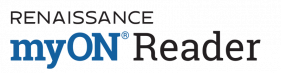 Dear Parents,	I want to thank you for doing such a great job handling this new role of assistance in education during this time.  I truly appreciate all you will be doing to help your child.	Many of you will be looking for books for your child to read during our period of Remote Learning.  Below is some information on a program by Renaissance (the same company we use for AR) called myOn that has been assisting in finding solutions for students learning remotely.  They have provided digital solutions to help you ensure that students stay engaged in daily reading practice.  Loma Linda Academy will continue to have the flexibility to allow students to take AR quizzes from home.  Your child will have access to thousands of engaging digital books on myOn Reader and myOn News at no additional cost.  Here are the login details:Website: https://www.myon.com/login/index.htmlSchool Name: Read at HomeUsername: readnowPassword: myonBe sure to check out the link below for a quick tour on how the program works.  This is an important step to view before you begin to use the program.http://p.widencdn.net/z2vqtr/myON-SupportI am here to continue giving your child guidance and teaching during this challenging time.  Please do not hesitate to contact me through Class Dojo or through my email.  We will get through this together and continue learning great things and making lots of memories.Ms. OppAdditional myOn resources:https://www.renaissance.com/products/myon-reader/https://www.renaissance.com/renaissance-everywhere/